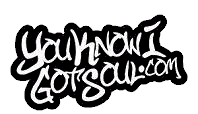 https://youknowigotsoul.com/laya-interview-um-hello-project-love-for-90s-rb-missy-elliott-influence 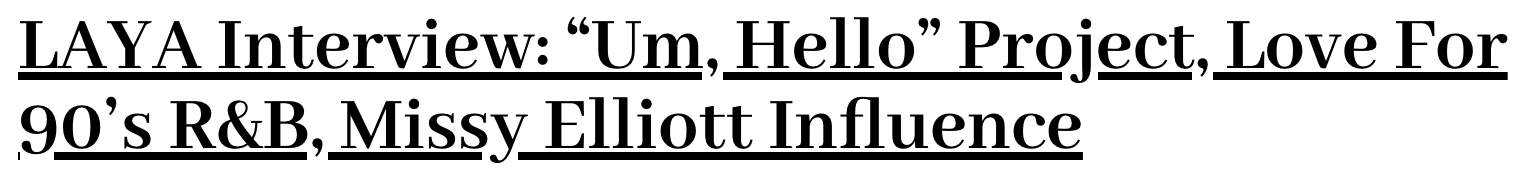 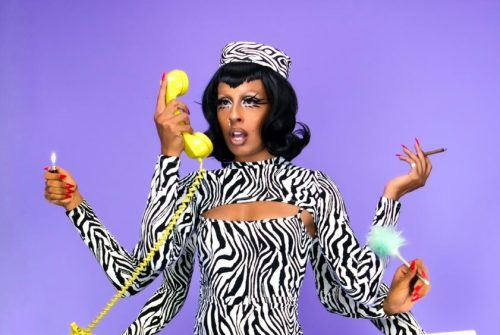 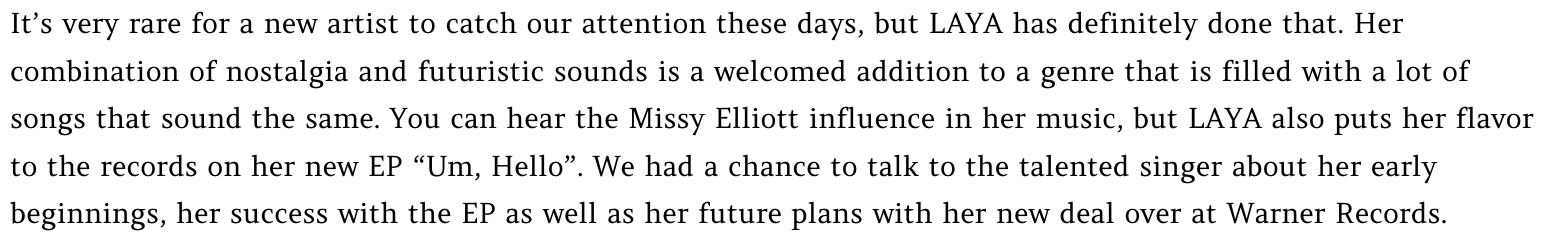 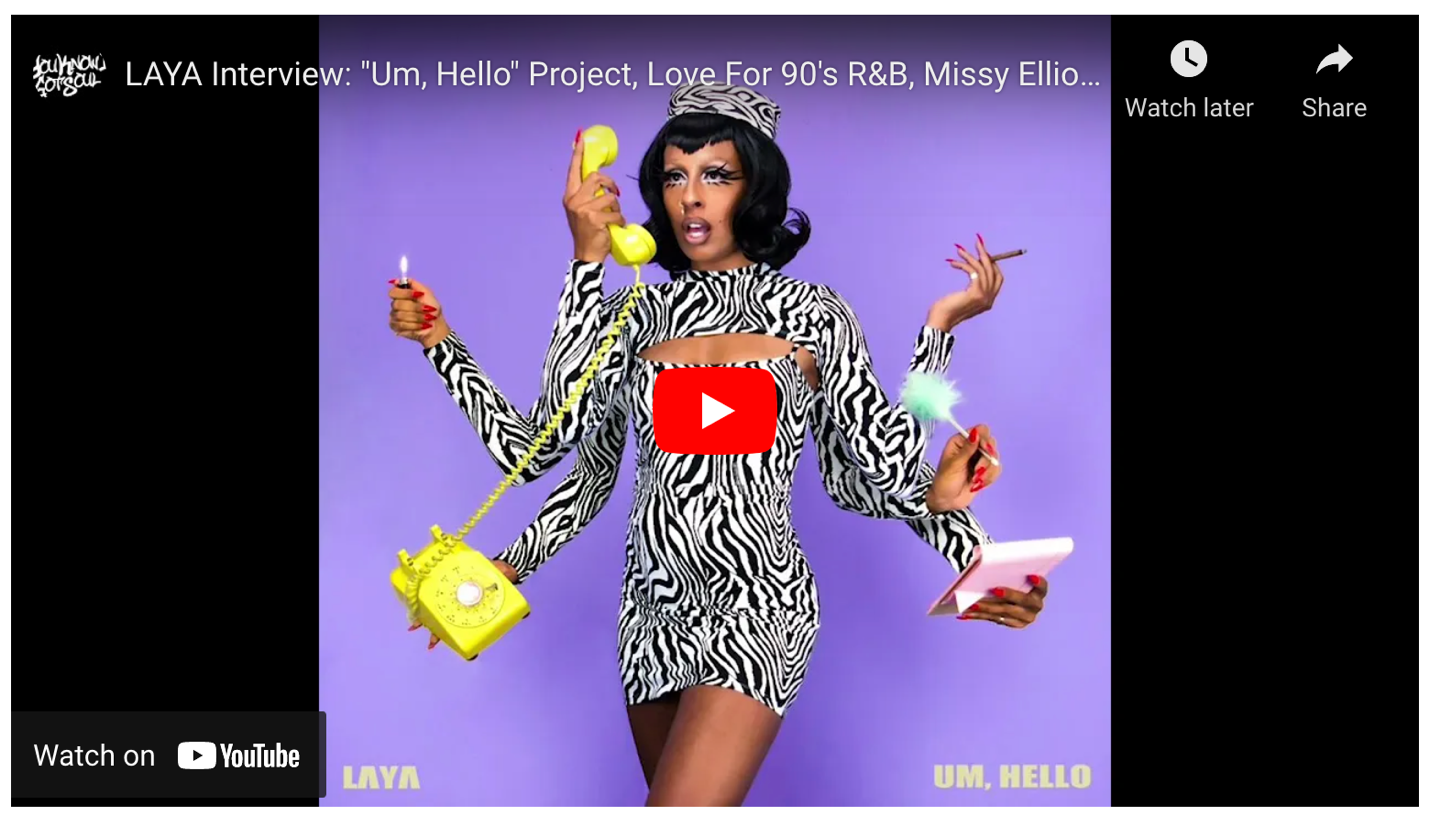 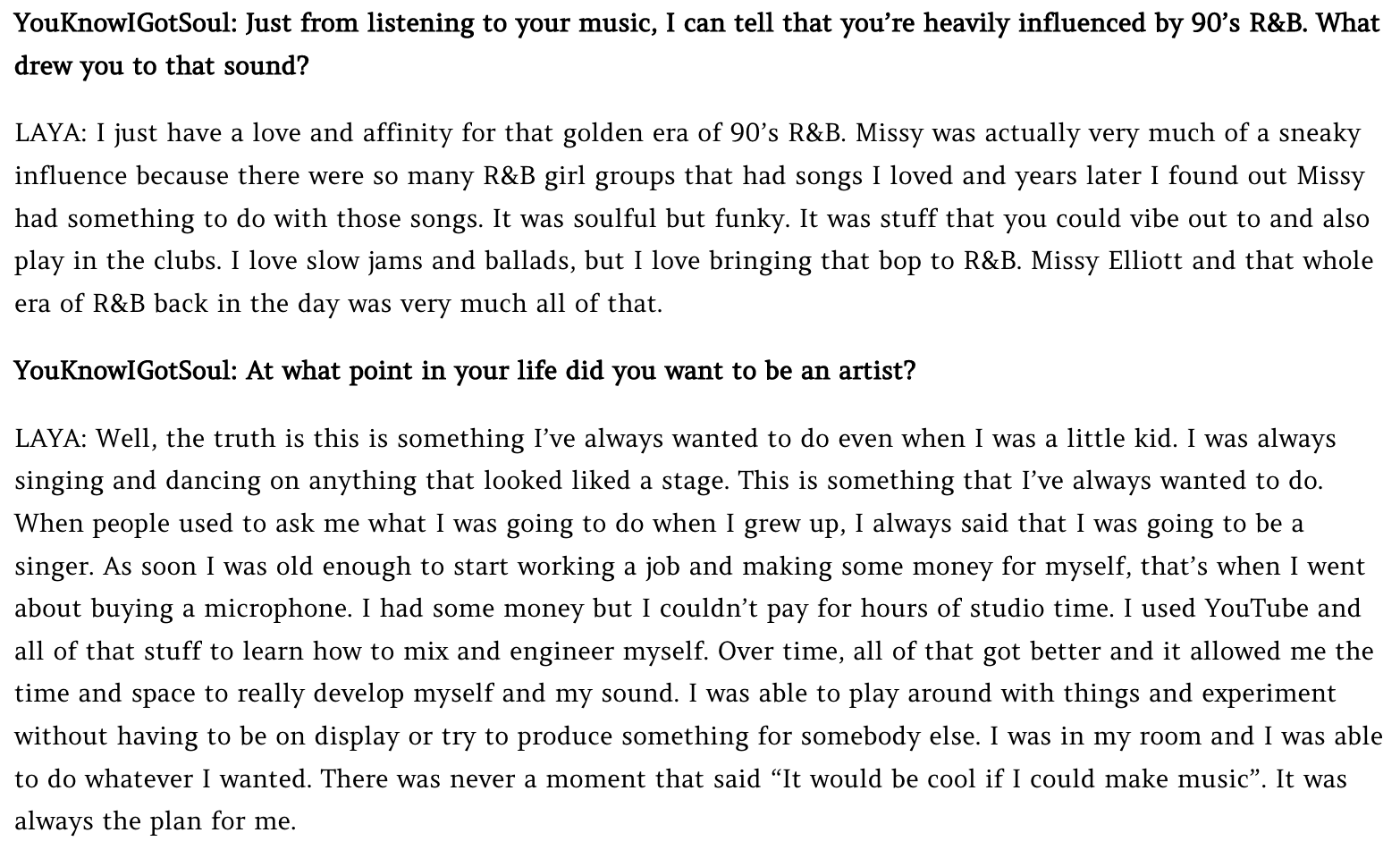 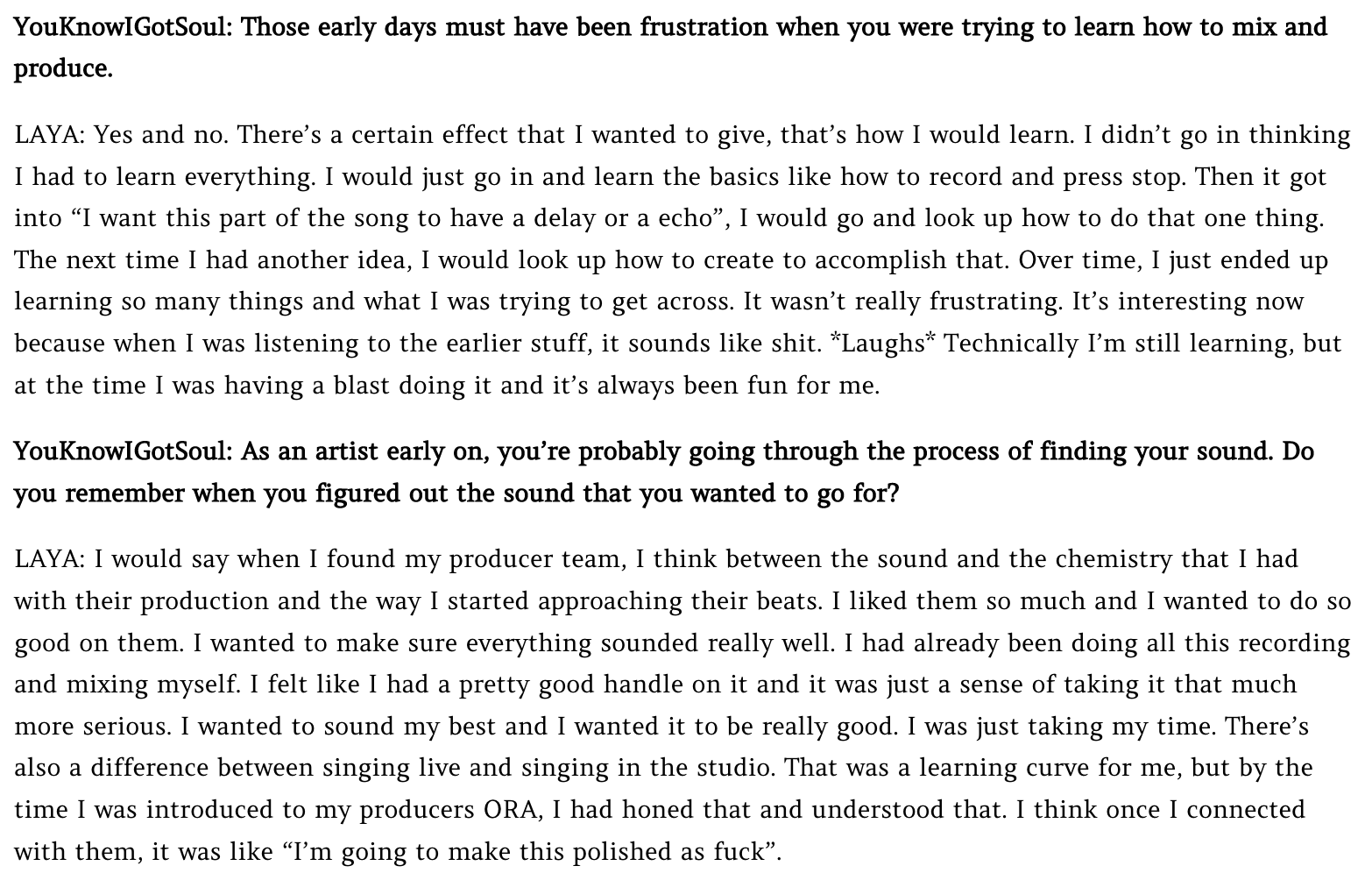 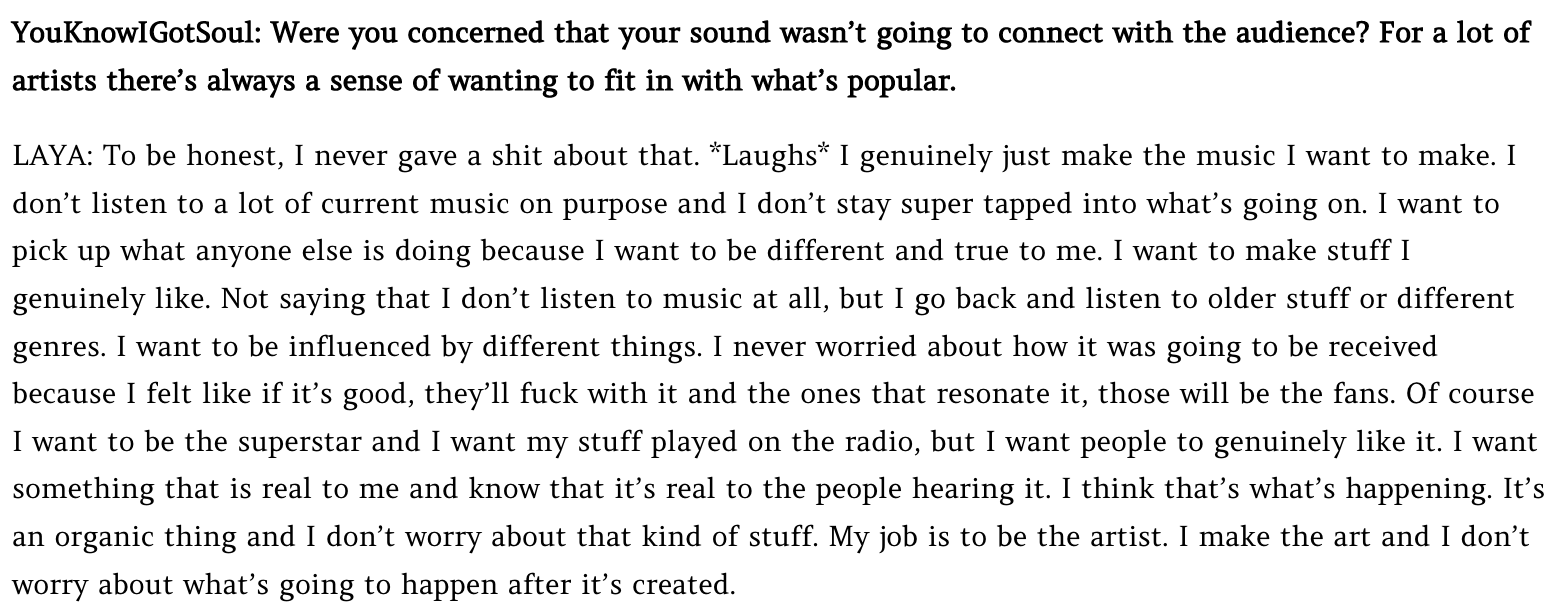 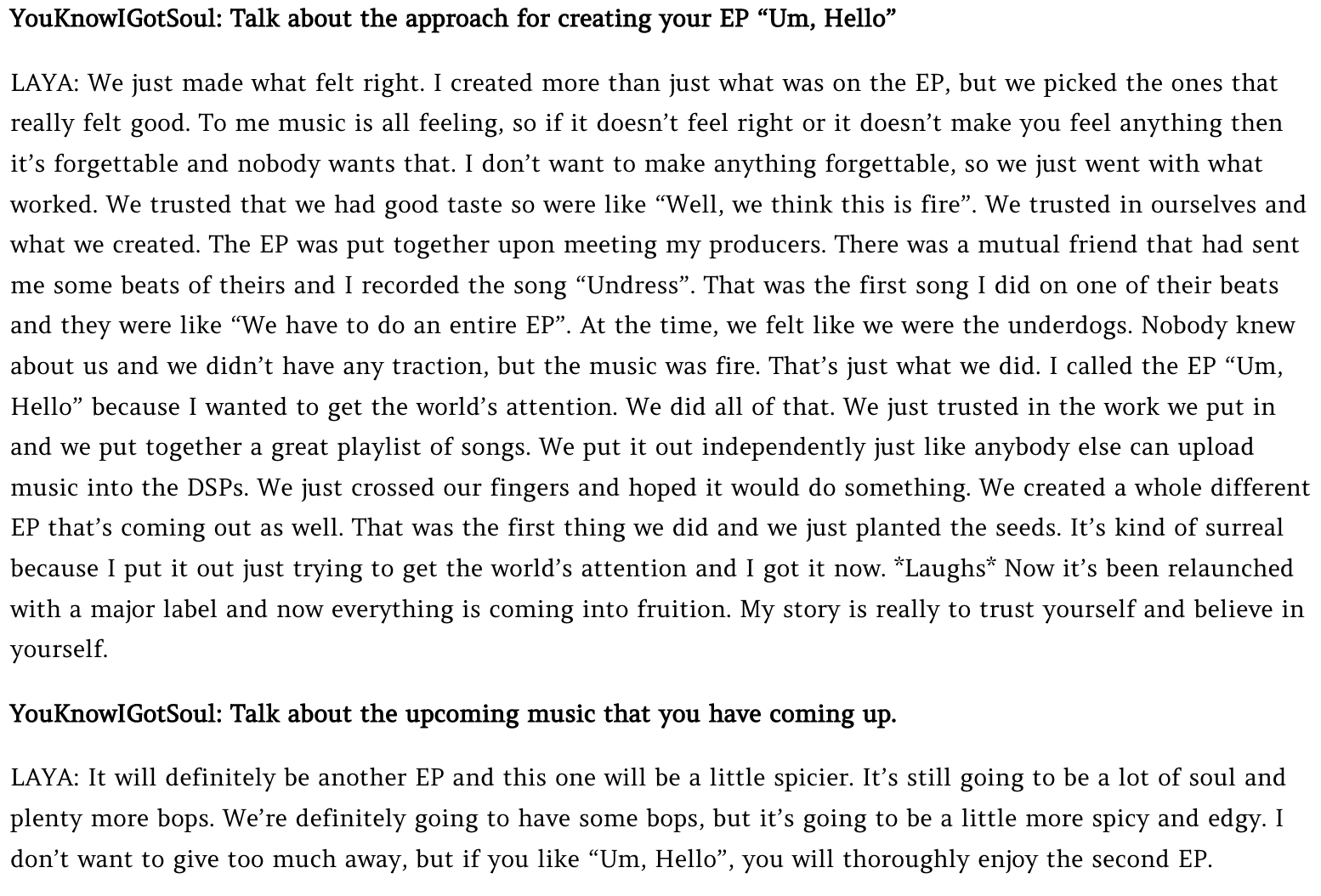 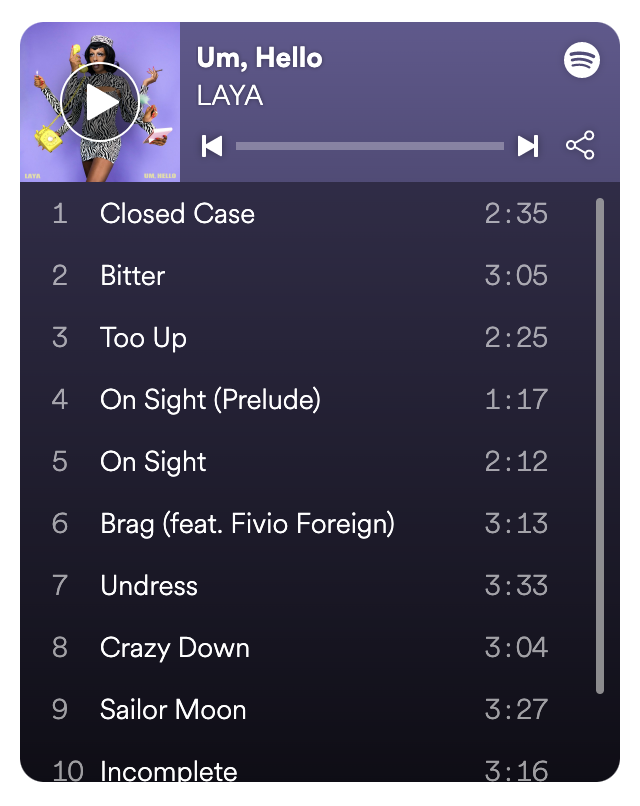 